Publicado en Barcelona el 27/07/2022 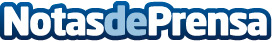 CASUAL PROJECT consolida el seu creixement en col·laboració amb la consultoria d'empreses CEDECCASUAL PROJECT S.L. és una empresa dedicada al disseny, confecció, distribució i peces de vestir situada a Mataró (Barcelona). Fundada en 2014, és una empresa jove, dinàmica i creativa que treballa tot tipus de peces de vestir per a les marques més importants del mercat nacional i internacionalDatos de contacto:Pere Terés Gabinet de Premsa930330101Nota de prensa publicada en: https://www.notasdeprensa.es/casual-project-consolida-el-seu-creixement-en Categorias: Cataluña Otros Servicios Consultoría http://www.notasdeprensa.es